Конспект воспитателя Севидовой В. И. проведения дидактической игры «Скажи фразу» во второй младшей группе №22 «Яблонька»Вид занятия: фраза+грамматикаТема: Предложение типа: прил.+сущ.+глагол. Цель: упражнять детей в умении самостоятельно составлять предложения типа: прил.+сущ.+глагол.ПланХод занятия1. Орг. момент:    Цель: Собрать внимание детей, настроить на работу с предложением. Тренировать детей в составлении предложений с опорой на картинки малых сюжетных форм.   Здравствуйте, дети. Слушайте внимательно и узнаем кто у нас самый внимательный. Инструкция: Я говорю предложение, а вы исправляете: «Девочка сажает цветы»… правильно? Нет!«Девочка поливает цветы».«Девочка ест молоко»… правильно? Нет! «Девочка пьет молоко».«Девочка моет волосы»… правильно? Нет!«Девочка расчесывает волосы».«Девочка строит гараж»… правильно? Нет! «Девочка рисует гараж».Итог: Вы говорили предложение. Что вы делали? Говорили предложение. Сегодня будем слушать и говорить предложение.2. Д/и «Скажи наоборот»    Цель: Расширять глагольный словарь, уточнять понимание смысла антонимов, закреплять употребление антонимов во фразовой речи.    Инструкция:- Говорите предложения «кто, что делает», кладите картинки слева направо: «Малыш плачет» -  «Малыш смеется», «Мальчик надевает» - «Мальчик снимает», «Дедушка лежит» - «Дедушка сидит», «Мальчик входит» - «Мальчик выходит», «Самолет взлетает» - «самолет садится».- Ищите картинку - наоборот, говорите предложение «Чей, кто и что делает», отдавайте картинку мне: «Мой малыш плачет - мой малыш смеется»    Итог: Вы искали картинки - наоборот и говорили предложение.3. Составление предложения типа: прил.+сущ.+глагол с прилагательными большой-маленький самостоятельно    Цель: Продолжать тренировать детей в умении самостоятельно составлять предложения типа: прил.+сущ.+глагол.    Инструкция: Говорите предложение про большую и про маленькую,: «Большая коза жует» - «Маленькая коза пьет», «Большая лиса бежит» - «Маленькая лиса спит», «Большая корова идет» - «Маленькая корова лежит», «Большая девочка спит» - « Маленькая девочка сидит», «Большая птица сидит» - «Маленькая птица летит», «Большая собака пьет» - «Маленькая собака бежит» Смотрите на картинки. Слушайте про большую, говорите про маленькую.   Итог: Вы говорили предложения про большую и про маленькую.4. Образование мн. числа прил, сущ. и глаголов несов. вида с окончанием -ут, -ют.   Цель: Тренировать детей в умении образовывать мн. число сущ. и глаголов несов. вида с оконч. -ут, -ют.   Инструкция: Я буду говорить про один, а вы про много. Слушайте: корова жует - коровы жуют, птица поет - птицы поют, белка грызет - белки грызут, мама моет - мамы моют, девочка катает - девочки катают, мальчик рисует - мальчики рисуют.   Итог: Что вы делали? Говорили предложение про один и про много.5. Итог:   Цель: Подвести итог занятия, закрепить в памяти детей понятие предложение.   Инструкция: Что вы говорили сегодня? (Мы говорили предложение) Наше занятие закончено. Спасибо.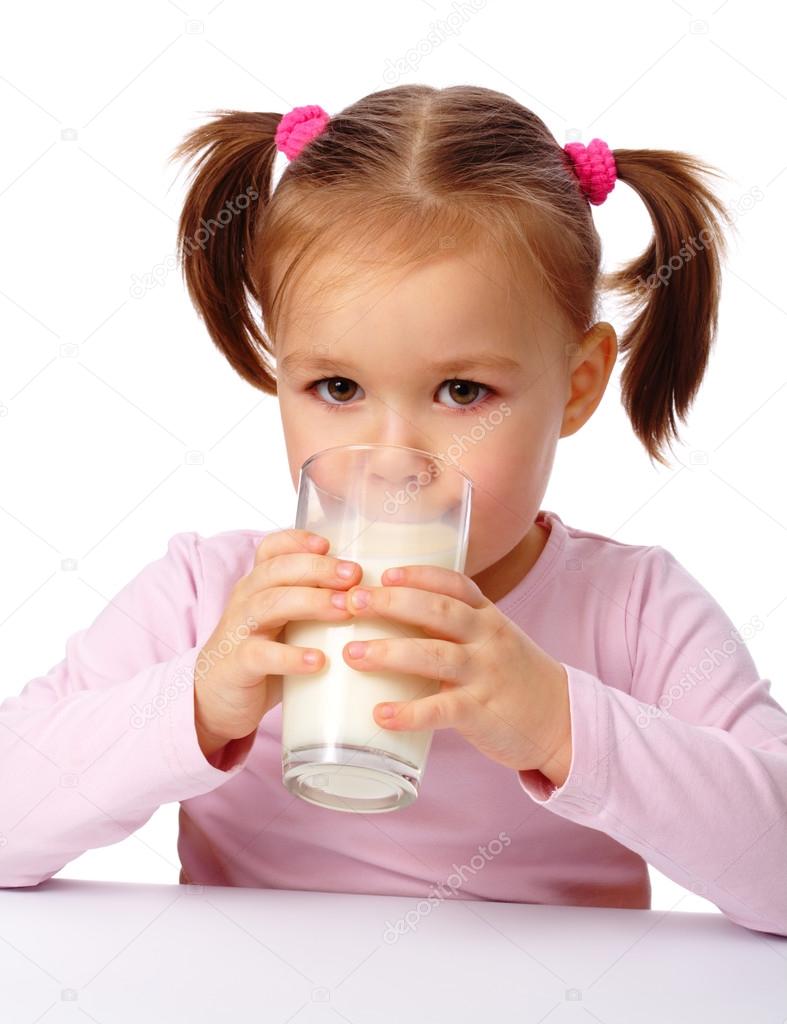 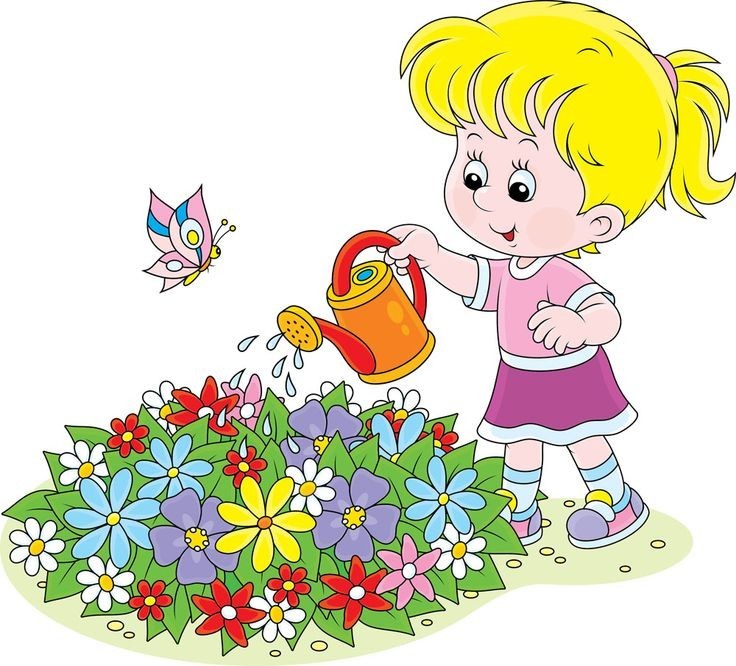 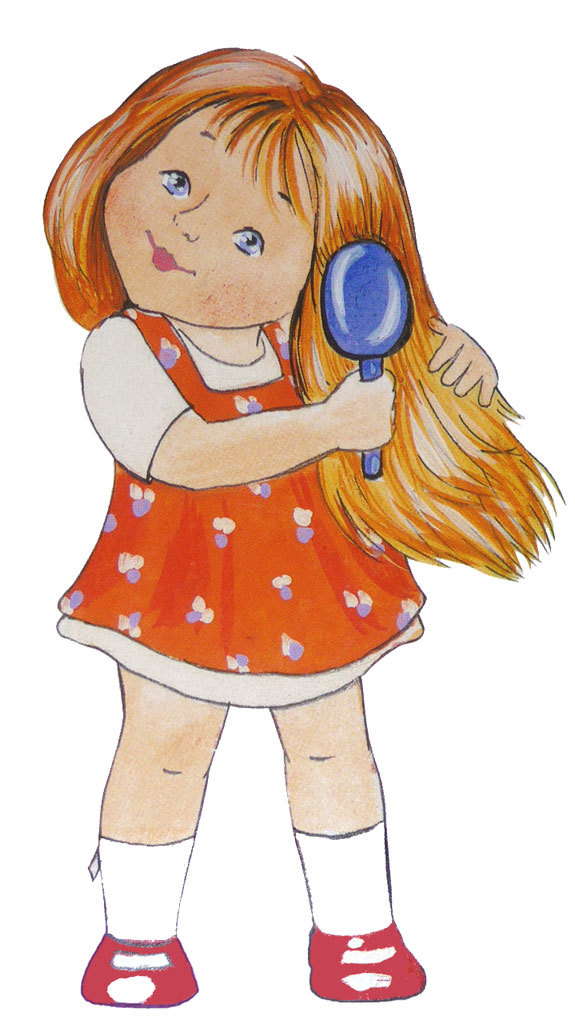 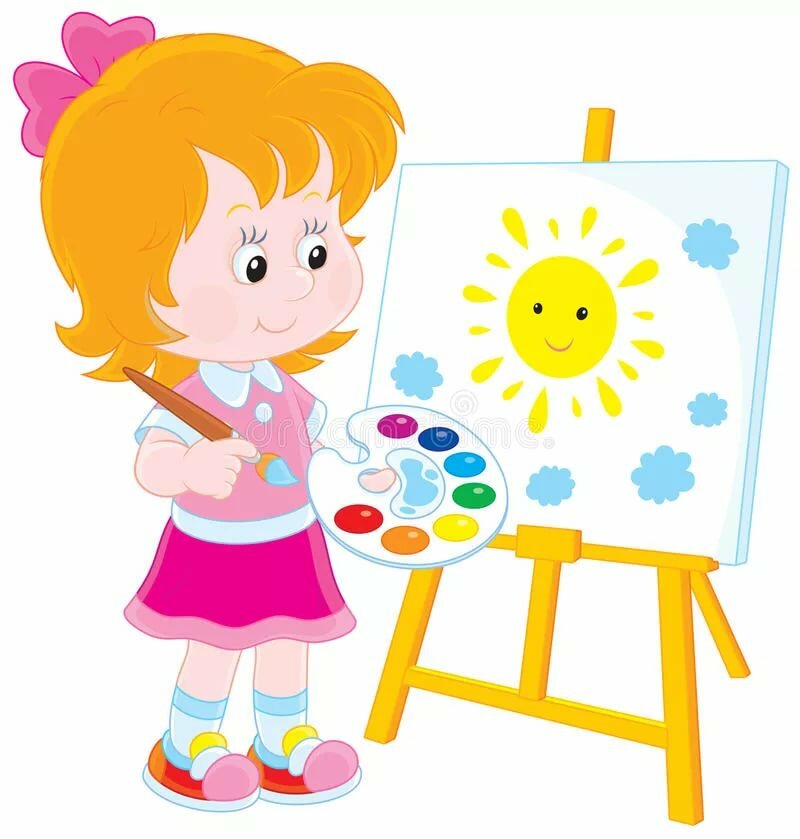 Название этапаЦель этапа1Орг. моментСобрать внимание детей, настроить на работу с предложением. Тренировать детей в составлении предложений с опорой на картинки малых сюжетных форм.2Д/и «Скажи наоборот» Расширять глагольный словарь, уточнять понимание смысла антонимов, закреплять употребление антонимов во фразовой речи.3Составление предложения типа: прил.+сущ.+глагол с прилагательными большой-маленький самостоятельноПродолжать тренировать детей в умении самостоятельно составлять предложения типа: прил.+сущ.+глагол.4Образование мн. числа сущ. и глаголов несов. вида с окончанием -ут, -ют.Тренировать детей в умении образовывать мн. число прил, сущ. и глаголов несов. вида с оконч. -ут,-ют5ИтогЗакреплять в пассиве понятие «предложение»